Nom : _____Corrigé______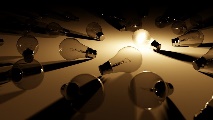 Cours 41 : Addition et soustraction de nombres décimaux PARTIE ENTIÈRE                 PARTIE DÉCIMALE (ou fractionnaire)L’addition et la soustraction de nombres décimaux positifsPour additionner ou soustraire deux nombres décimaux, il faut __aligner__ la position de chacun des chiffres et évidemment, on alignera la virgule. Ainsi, les unités sous les unités, les __dixièmes__ sous les ___dixièmes___…45,8 + 3,565 =__49,365__			     12 + 45,21 = __57,21__    4 5,800       3,565    49,36545,7 – 2,8 = ___42,9_____			     23,5 – 12,34 = ___11,16____4 5,7  2,842,9Super importantTu peux ajouter des ___0____ à la partie décimale, afin que les nombres aient le même nombre de chiffres après la ____virgule____.CentainesDizainesUnités,DixièmesCentièmesMillièmesDix-millièmesCent-millièmes100101,0,10,010,0010,00010,00001centainesdizainesunités  ,dixièmescentièmesmillièmes12,0045,2157,21centainesdizainesunités  ,dixièmescentièmesmillièmes23,5012,3411,16